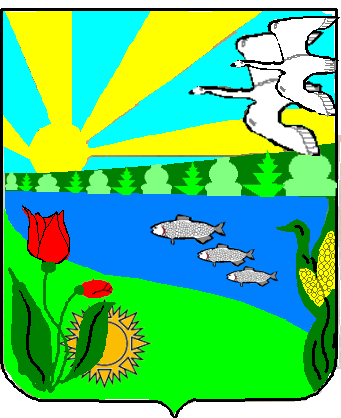 Волгоградская областьПесковатское сельское поселение Городищенского муниципального районах.Песковатка Городищенского муниципального района Волгоградской области  тел. (268) 4-11-17П О С Т А Н О В Л Е Н И Еот 25.09.2018 г.                                                                                                № 60Об удалении ошибочно добавленных адресов в ФИАСРуководствуясь Федеральными законами от 06.10.2003 № 131-ФЗ «Об общих принципах организации местного самоуправления в Российской Федерации», от 28.12.2013 № 443-ФЗ «О федеральной информационной адресной системе и о внесении изменений в Федеральный закон «Об общих принципах организации местного самоуправления в Российской Федерации» и постановлением Правительства Российской Федерации от 19.11.2014 № 1221 «Об утверждении Правил присвоения, изменения и аннулирования адресов»ПОСТАНОВЛЯЮ:1. Удалить из ФИАС ошибочно внесенные адреса объектов адресации:- Российская Федерация, Волгоградская область, Городищенский муниципальный  район, Песковатское сельское поселение, х. Песковатка,ул. Гули Королевой, владение 37.Глава АдминистрацииПесковатского  сельского поселения                     ________________              А.А. Торшин                         